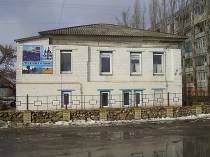 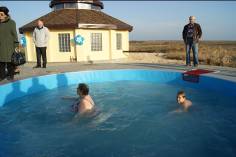 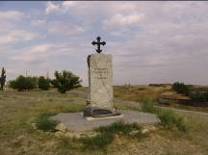 Отдел культуры и библиотечного обслуживанияАдминистрации Иловлинского муниципального района Волгоградской областиМБУ  «Краеведческий музей Иловлинского муниципального района»предлагает   круглогодичную  экскурсию с  содержательным  информационным  сопровождением             по историко-краеведческому  турмаршруту«История Дона и донские забавы»Продолжительность маршрута   – от 6 до 7 часов.Протяженность маршрута            – . (из  г .Волгограда)  Нитка маршрута   (из Волгограда в Иловлинский район) и объекты посещения:     -  памятный знак  Донскому атаману Ермаку в станице Качалинской;     -  сероводородный источник;    -  конно-спортивный  комплекс «Дончак» ( катание   на лошадях верхом,   в фаэтоне       с  оплатой  на месте);    -  природные комплексы перекрестия пойм рек Дона и Иловля;   - Краеведческий музей Иловлинского района ( расположен  в центре р.п.Иловля) - «Центр досуга  «Крапивин» в  р.п. Иловля (с доп. оплатой  на месте в зависимости от вида услуги: верёвочный городок,  скалодром,  «Дедушкина пасека») 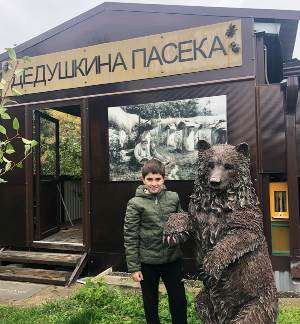 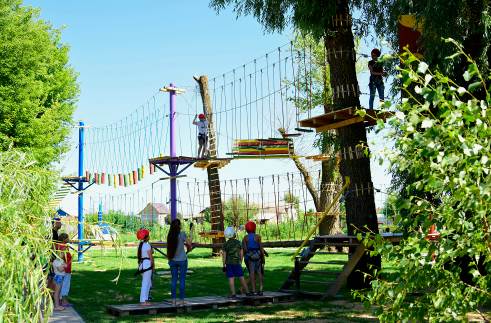 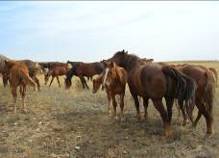       Экскурсионный рассказ от города Волгограда позволит Вам узнать много нового об  истории донского казачества.  Вы получите обширную информацию о  природных комплексах,  традиционных формах  хозяйствования  и забав донских казаков.Предусмотрена в пути  занимательная викторина с призами  по вопросам истории и экологии региона  для соответствующих возрастных групп.                                                            Стоимость экскурсии:                         3900 руб.   – автобус любой вместимости с  экскурсионным  сопровождением                                        на транспорте заказчика                   3500 руб. - микроавтобус.                                       403071 Волгоградская область, п.г.т. Иловля, улица  Будённого  62  тел/факс: 8-904-417-20-35,         8-844-67-511-59   E–mail: ilkraevmuz12@yandex.ru                                         